Changes in Brain’s Visual Areas in Infancy May Precede Autism DiagnosisSummary: Children diagnosed with ASD at 24 months had differences in visual processing areas of the brain which were apparent at six months of age, a new study reports.Source: NIHInfants who were diagnosed with autism spectrum disorder (ASD) at 24 months old had differences in the visual processing areas of the brain that were apparent at 6 months old, according to a study funded by the National Institutes of Health. The researchers theorized that disruption in visual processing could interfere with how infants see the world around them, changing how they interact with and learn from caregivers and their environment.These early changes could affect further brain development and play a role in ASD symptoms.The study was conducted by Jessica Girault, Ph.D., of the University of North Carolina School of Medicine, Chapel Hill, and colleagues. It appears in the American Journal of Psychiatry.The study enrolled 384 pairs of siblings, the oldest of which had been diagnosed with ASD. Previous research by the team found that younger siblings were more likely to develop ASD if their older siblings had higher levels of ASD traits.Researchers performed Magnetic Resonance Imaging scans on the brains of the younger siblings at 6, 12 and 24 months of age.The researchers theorized that disruption in visual processing could interfere with how infants see the world around them, changing how they interact with and learn from caregivers and their environment. Image is in the public domain 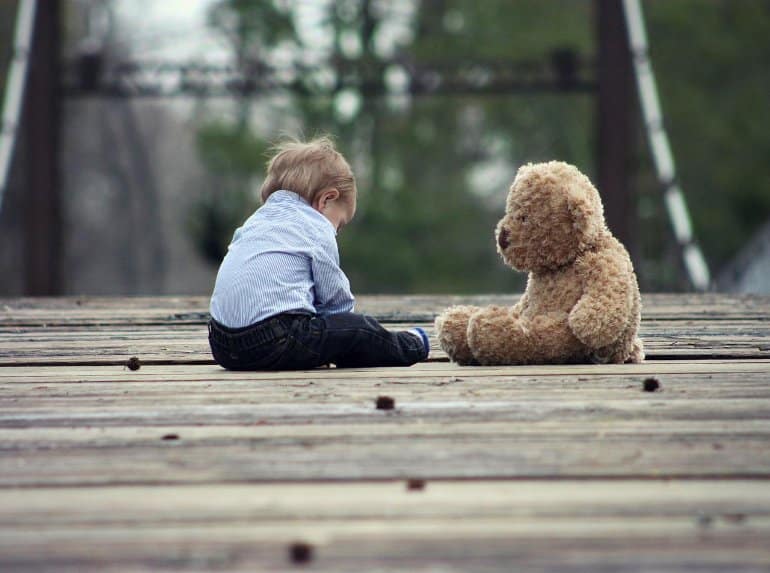 Among the 89 younger siblings who developed ASD, those whose older siblings had severe ASD traits had greater volume and surface area of the cerebrum, which controls speech, thought, emotions, reading, writing, and learning; larger surface area in the part of the visual cortex important for recognizing objects; and less mature connections in the splenium, which connects the brain’s left and right visual cortices and plays a role in visual attention.Funding: NIH funding was provided by the Eunice Kennedy Shriver National Institute of Child Health and Human Development, National Institute of Mental Health, and National Institute of Neurological Disorders and Stroke. About this ASD research newsAuthor: Robert Bock
Source: NIH
Contact: Robert Bock – NIH
Image: The image is in the public domainOriginal Research: Open access.
“Infant Visual Brain Development and Inherited Genetic Liability in Autism” by Girault, JB et al. American Journal of Psychiatryhttps://ajp.psychiatryonline.org/doi/epdf/10.1176/appi.ajp.21101002